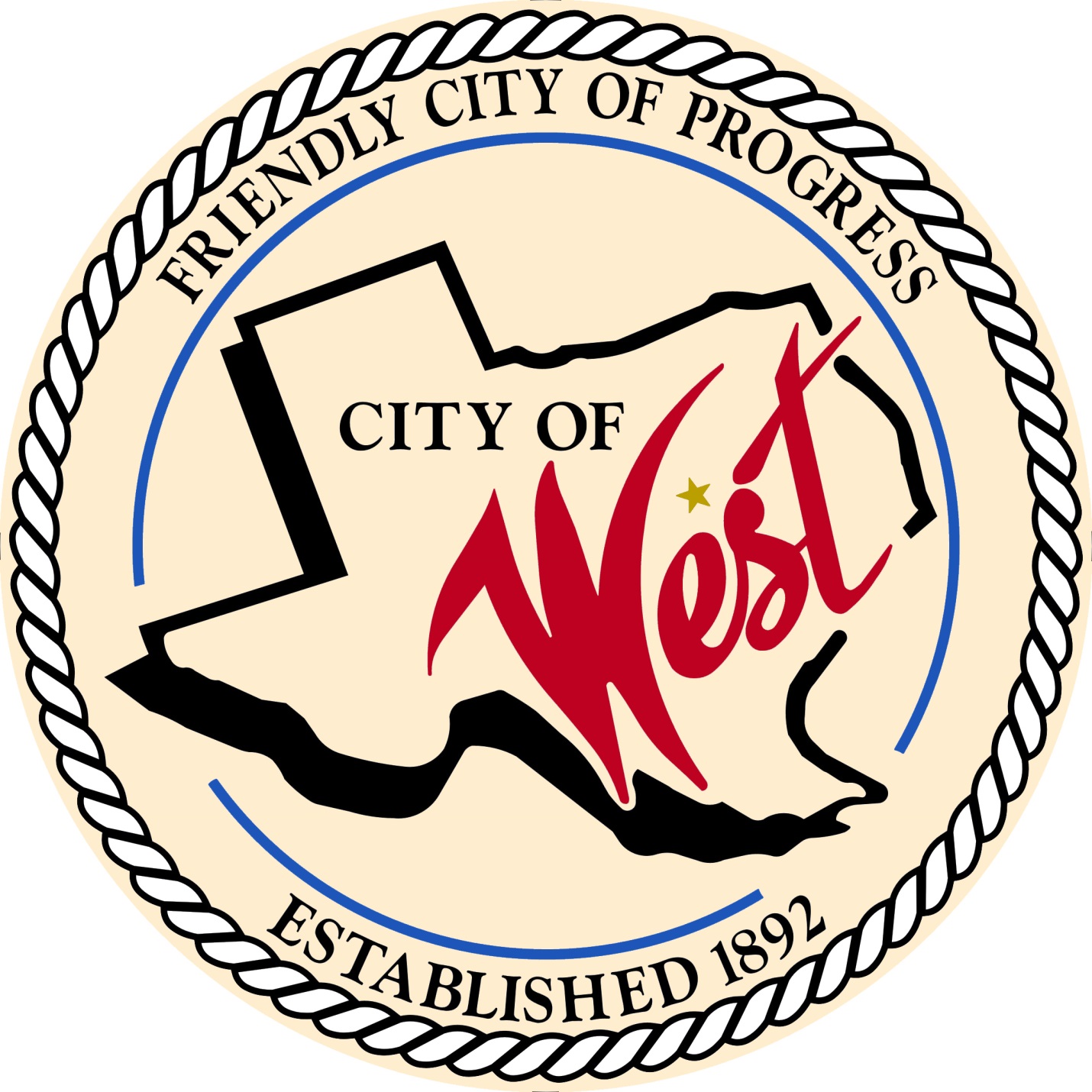 City Council Budget WorkshopsJULY 2023	          City of West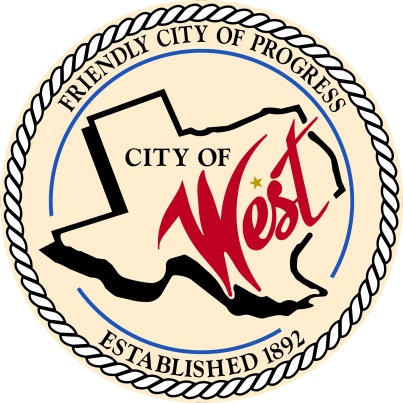 		     110 N. Reagan, West, Texas 76691		                     Phone (254) 826-5351 Fax (254) 826-5969THE WEST CITY COUNCIL WILL MEET EVERY TUESDAY AND THURSDAY IN JULY AS NEEDED ON THE FOLLOWING DATES AT 5:30 PM AT THE WEST COMMUNITY CENTER AT 200 TOKIO RD. TO DISCUSS ITEMS ON THE AGENDA. 	JULY 11, 2023	JULY 13, 2023	JULY 18, 2023	JULY 20, 2023	JULY 25, 2023	JULY 27, 2023 Call to Order Roll CallDiscussion, consideration, action, if any, re:  City of West 2023 – 2024 fiscal year budget.  AdjournCERTIFICATIONI certify that the above notice of meeting was posted on the bulletin board of the West City Hall in the City of West, Texas on the 7th day of July 2023 at 10:00 o’clock a.m.____________________________City Secretary       Shelly Gillaspie